وثيقة أخلاقيات بحث التخرجالحمد لله القائل "وقل اعملوا فسيرى الله عملكم ورسوله والمؤمنون" والصلاة والسلام على رسوله الذي قال(إن الله يحب إذا عمل أحدكم عملاً أن يتقنه)، وبعد؛نقدم وثيقة أخلاقيات بحث التخرج في كليات الجامعة بالأفلاج مسترشدين في إعدادها  بخبرات  بعض الباحثين في كليات الأفلاج وبعض الوثائق في بعض من الجامعات السعودية. تتضمن الوثيقة بعض الالتزامات على الطلبة والمشرفين.أولاً: الطالب:  يجب أن يلتزم بعدد من المسؤوليات الأخلاقية، مثل:1. اختيار البحث بما يفيد المجتمع.
2. الأمانة في تنفيذ البحث، فلا ينسب لنفسه إلا ما عمله فقط. 3. توخي الموضوعية والدقة في عرض وجهات النظر العلمية للآخرين.
4. في البحوث المشتركة يجب توضيح أدوار المشتركين بدقة.5. يجب أن يكون مصدر الاقتباس محدداً وواضحاً.6. يجب أن  تذكر المراجع بأمانة تامة، وبدقة تمكِّن من الرجوع إليها، ولا تذكر مراجع لم يتم استخدامها. 7.  يجب أن تراعى الدقة والصدق والأمانة في جمع البيانات الميدانية.8. المحافظة على سرية البيانات، لاسيما إذا تعلق ذلك بأمور شخصية، أو بمسائل مالية أو سلوكية. 
9. يجب أن يحترم بحث التخرج القيم والأخلاق الإسلامية وعادات وقيم المجتمع وأخلاقيات المهنة. 10. يجب ألا يكون بحث التخرج مأخوذاً  من فكرة موجودة مسبقا دون القيام بأي تطوير عليها.ثانياً: المشرف، ويجب أن يلتزم  بعدد من المسؤوليات الأخلاقية، مثل:1. توجيه الطالب بأمانة وإخلاص في اختيار موضوع البحث وتنفيذه.2. التأكد من قدرة الطالب على القيام ببحثه تحت إشرافه. 3. تقديم المعونة العلمية المناسبة  للطالب، والتي لا تكون أكثر مما يجب  فلا يتحمل الطالب مسئوليته، ولا تكون أقل مما يجب   فلا يستفيد الطالب من مشرفه.4. تعويد الطالب على تحمل مسئولية بحثه ونتائجه، والاستعداد للدفاع عنها.5. التأكيد المستمر على الأمانة العلمية.6. تنمية صفات الباحث العلمي في الطالب.7. التقييم الدقيق والعادل للبحوث،  سواءً التي يشرف عليها، أو التي يشترك في لجان مناقشتها.وصلِّ اللهم وسلم وبارك على سيدنا محمد، الذي بُعث ليتمم مكارم الأخلاق، وعلى آله وصحابته ...وحدة الخريجين بكليات الأفلاج –  لجنة مشاريع التخرج6 / 5 /  1439 هـKingdom of Saudi ArabiaMinistry of EducationPrince Sattam bin Abdulaziz UniversityColleges of Al-AflajAlumni Unit المملكة العربية السعوديةوزارة التعليمجامعة الأمير سطام بن عبد العزيزكليات الأفلاجوحدة الخريجين 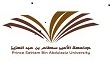 